OBEC ZÁBOŘÍ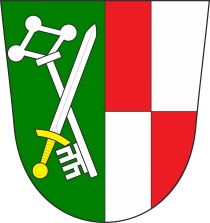 Zveřejněna je upravená verze dokumentů z důvodu dodržení přiměřenosti rozsahuzveřejňovaných osobních údajů podle zákona č. 110/2019 Sb., o ochraně osobních údajů a o změně některých zákonů, ve znění pozdějších předpisů. Plné znění je k nahlédnutí na OÚVýsledky projednání zastupitelstva na zasedání č. 11 konaném dne 28. 1. 2021 od 18.00 hodin na OÚ ZáboříZastupitelstvo obce Záboří:určuje ověřovatele zápisu: Michala Běleho a Vladimíra Čapka a zapisovatelku Blanku Potůčkovou;schvaluje následující rozšířený program 11. zasedání OZ:1. Zahájení zasedání, určení zapisovatele a ověřovatelů zápisu2. Schválení programu3. Kontrola usnesení4. Volba předsedy kontrolního výboru  5. Nájemné v místním pohostinství6. Zvýšení hodinové sazby brigádníkům 7. Žádost o změnu územního plánu – manželé Třeštíkovi z Pole8. Žádost o připojení parcely k obecnímu vodovodu – manželé Grecovi9. Nákup sekacího traktoru STIGA Estate 610210. Rozpočtové opatření č. 13/202011. Finanční příspěvek zřizovatele pro ZŠ a MŠ Záboří12. Různé;schvaluje zápis a plnění usnesení z 10. zasedání ZO ze dne 17. 12. 2021;volí jako předsedkyni kontrolního výboru Mgr. Ludmilu Brožovou;ZO stanovuje zpětně od 1. 1. 2021 nájemné v Zábořské hospůdce na symbolickou jednu korunu ročně; schvaluje zvýšení hodinové sazby brigádníkům pracujícím pro Obec Záboří o 10 Kč na hodinu z 90 Kč/h na 100 Kč/h. Toto usnesení platí zpětně od 1. 1. 2021;ve věci návrhu na pořízení změny územního plánu: zamítá po projednání žádost na pořízení změny územního plánu dle § 5 odst. 6 stavebního zákona v návaznosti na § 44 odst. d) stavebního zákona. Obec Záboří má územní plán s účinností od 29. 5. 2015. V současné době nevzniká potřeba vymezit nové zastavitelné plochy, neboť je jich dle stávajícího územního plánu navržen dostatek. Záměr však bude nadále evidován a v případě pořizování nejbližší změny územního plánu bude prověřeno jeho případné zařazení do jejího obsahu;OZ schvaluje žádost o připojení parcely č. 416/46 ve vlastnictví manželů Grecových k obecnímu vodovodu. Veškeré náklady spojené s připojením hradí žadatelé;schvaluje nákup sekacího traktoru STIGA Estate 6102 za účelem sekání trávy na obecních pozemcích a úklidu obce Záboří;schvaluje rozpočtové opatření č. 13 roku 2020;v záležitosti vyplácení finančního příspěvku vlastní příspěvkové organizaci ZŠ a MŠ Záboří schvaluje vyplácení prostředků schválených v rozpočtu obce Záboří ve čtyřech čtvrtletních splátkách takto: schvaluje územní studii s názvem: „Záboří“ v katastrálním území Záboří u Blatné, která je součástí územního plánu, jako podklad pro vypracování projektu na úpravu nových stavebních parcel v obci Záboří;schvaluje v souladu s ustanovením § 84, odst.2, písm. n) a § 72 odst. 2, zákona č. 128/2000 Sb. O obcích a v souladu s Nařízením vlády č. 318/2017 Sb., o výši odměn členů zastupitelstev územních samosprávných celků s platností od 1. 2. 2021 výši měsíční odměny místostarostovi za výkon funkce dle přílohy č. 1 tohoto návrhu;schvalují podání žádosti o dotaci z dotačního programu Stromy u domů i v krajině. V případě schválení dotace budou poskytnuté finanční prostředky použity na nákup sazenic stromků k vysazení na pozemku p.č. 420/1 podél cesty;schvaluje vyhlášení záměru na prodej části pozemku p.č. 861/2 o výměře 54 m2 pod prodejním kioskem ve vlastnictví ZD Záboří;Michal Říšský   v.r.starostaměsícSplatné dočástkaLeden - únor15. 2. 2021350 000,-Duben15. 4. 2021350 000,-červenec15. 7. 2021350 000,-říjen15. 10. 2021350 000,-celkem1 400 000,-